W.E.F 2015-16FACULTY OF MANAGEMENT STUDIESDepartment of Business EconomicsM.B.A. (BUSINESS ECONOMICS)Ordinances Governing Two Year (Four Semesters)Post-Graduate Degree Coursew.e.f. Session 2015-16	The following ordinances have been framed governing the admission, course structure, examination, research and other allied matters relating to the two year (four semester) M.B.A. (Business Economics) Post Graduate Degree Course of department of business Economics, Faculty of Management Studies, Veer Bahadur Singh Purvanchal University. Jaunpur.1. ADMISSIONAll matters relating to admission in the M.B.A. (Business Economics) course shall be dealt with the Admission Committee constituted by the University.The M.B.A. (Business Economics) course is open to graduates in any discipline with a minimum of 45% marks (40% for SC/ST/OBC), from a recognized University. Those who are appearing in final examination of graduate degree may also apply for admission and shall be eligible to appear in the Admission Test but they will have to produce proof of being graduate with minimum percentage of marks at the time of admission.Those who failed to secured 45% marks in undergraduate level but have passed postgraduate examination in any discipline with at least 55% marks (50% for SC/ST/OBC) are also eligible for appearing in the admission test of the M.B.A. (Business Economics) course.The intake to the M.B.A. (Business Economics) course shall be 60 students. However, University can reconsider for increasing the number if necessary. Admission to the M.B.A. (Business Economics) course shall be made through combined test organized by UP  and vacant seats will be filled strictly in order of merit on the basis of the combined result of the Written Test and Interview of 90% and 10% marks respectively.The reservation norms for admission shall be as per Govt. notification issued from time to time.On the selection for admission to the M.B.A. (Business Economics) course, the candidates shall deposit the fees prescribed for the purpose to get his/her admission confirmed within the time period fixed by the UPTU/Admission Committee of Faculty of Management Studies. If a candidate fails to do so, his/her offer for admission shall be automatically cancelled and the seat falling vacant shall be offered to other candidate in the merit list. There is no provision of Fee concession/exemption under any circumstances except the cases related to Social welfare department. The fee of the course is non-refundable and non-transferrable. Admission in the M.B.A. (Business Economics) course cannot be claimed by any candidate as the matter of right. The admission Committee of the M.B.A. (Business Economics) programme of the University shall have a power to refuse, reject or cancel any Admission if it possesses sufficient reason to do so.2.  COURSE OF STUDY AND EXAMINATIONWith a view to conducting the M.B.A. (Business Economics) course systematically and within a time-bound frame, the Deptt of the University shall draw up an “Academic Calendar” with the consultation of the Dean in the beginning of the academic session with the approval of the Vice-Chancellor for its implementation.A candidate admitted to the M.B.A. (Business Economics) course shall pursue a regular 	course of study in all the four semesters and attend at least 75% of the classes held to be 	eligible to appear in the examination however, the Dean and Vice-Chancellor for cogent 	reasons may condone 5% and  10% shortage in attendance respectively.2.2.1 A candidate admitted in MBA (Business Economics) course shall taught common core 	paper in first semester of other MBA programme run by the university and second 	semester onward super specialization will be taught to the students.All the four semester examination of M.B.A. (Business Economics) course shall be 	conducted through theory papers, sessionals, practical project reports, viva-voce and such 	other assignments as may be prescribed for the purpose from time to time.  Matters pertaining to the amendment in the ordinance, syllabus, introduction of new 	course/paper and conduct of examination, assignments etc. shall be dealt with the board   of 	Studies constituted by the Vice-Chancellor. The constitution of the Board of Studies shall 	be as follows:2.4.1 Head of the Deptt. will be the convener, and 2.4.2 Two external experts of the related field whose names are proposed by HOD and 	approved by V.C.2.4.3 Dean, Faculty of Management studies2.4.4 By rotation two senior faculty members of the Deptt. (Not less than Reader / Associate 	professor level ).The Board of Studies constituted as above shall recommend the panel of paper setters /examiners to the Vice-Chancellor. After getting approval from the Vice-Chancellor, the        appointment letters shall be issued be to the concerned paper setters/examiners by the        Registrar/Controller of examinations of .The Registrar/Controller of the Examinations, with the approval the Vice-Chancellor shall associate one or two members of the Board of Studies for the moderation of the papers. The       moderated papers shall have to be got printed by the Registrar/Controller of the Examinations       well before commencement of the Examinations.After printing the papers in sealed covers, shall be handed over to the Examination       Superintendent who will ensure the smooth and fair conduct of the examinations.For appearing in the M.B.A. (Business Economics) semester Examination each student shall have to deposit a prescribed Examination fee along with a filled in an Examination application form.The student of course shall be examined in the subjects in accordance with course curriculum. The detailed syllabus of each theory paper is given after Table. In each of the M.B.A. (Business Economics) theory papers there shall be two    components:Semester Examination: The semester examination in each theory paper shall be of 3 hours duration and shall carry 75 marks (10 questions, each should be answered in 50 words of 1.5 marks each, 05 questions of 6 marks for each questions should be answered in 200 words and two questions, each should be answered in  500 words of 15 marks each).Sessionals: In each theory paper, there shall be sessionals of 25 marks, which will be        organized by the teachers concerned in consultation with the head of Deptt. ordinarily, the break-up of sessionals-marks shall be as follows:                (1) Class Test: 10 marks	   (2) Assignments/Seminars: 10 marks	   (3) Class Attendance: 5 marksNote: There will be no internal assessment in case of summer training reports evalutation and viva, project report presentation, comprehensive viva and computer papersExternal marks of M.B.A. (Business Economics) for 107 contain 50% theory and 50% practical. There will be no internal marks in 107 papers. The marks in the sessionnals shall be awarded by the teachers concerned and submitted to the Head of Deptt. who will after due approval send the same to the Registrar/Controller of       Examinations, , for being in the examination results. Summer Training Report: Every M.B.A. (Business Economics) student shall be required to undergo practical training/Project work for a period of 6 to 8 weeks in any organization connected with Industry/Trade/Commerce/Business approved by the head of the Business Economics Deptt. of the University. The student will submit a training report, which shall be evaluated out of 100 marks including 50 marks in report presentation  and 50 marks in evaluation and viva  which will be evaluated  by one External Examiner and an internal member nominated by the Vice Chancellor from the  name  of experts suggested by the HOD shall constitute a part of the M.B.A. (Business Economics) IInd Semester examination of the University. Project work: In the fourth semester examination students were to do some project work on  the topic decided with consultation of the subject experts in the department. The project should be innovative problem solving, research oriented which give ultimate benefit to the industry and society. The report will be evaluated out of 100 marks by one External Examiner and an internal member nominated by the Vice Chancellor from the  name  of experts suggested by the HOD.  Viva-Voce: In fourth semester of M.B.A. (Business Economics) course there shall be Viva-voce examination of 100 marks on his overall understanding. The Viva shall be conducted out of 100 marks by one External Examiner and an internal member nominated by the Vice Chancellor from the name of experts suggested by the HOD. In any area of the project work there should not less than 3 and more than 15 students who will be selected on the basis of their II nd semester marks.         3. DECLRATION OF RESULTS  3.1 The maximum and minimum marks for each theory paper, sessionals, project report and viva-       voce in the semester examination shall be as followed:                                                                             Maximum marks           Minimum Percentage                        Theory paper + Sessionals                         	  75+25 (100)		 36% in agg.    Theory paper + Practical		           	 50+50 (100)		  36% in agg    Summer training Report evaluation and Viva	 100			  36% in agg   Comprehensive Viva-Voce		              100			  36% in agg    Project  report			              100                              	36% in agg   3.2 The candidates who secure at least 36% of marks in each papers includes aggregate of theory and sessional/practical and at least 40% of the aggregate of all papers in semester, shall be declared pass in the semester examination. Therefore on the basis of the above structure the candidates result will be declared on the following manner:-: Those who secure 36% percent marks in each paper separately and 40% in aggregate.3.2.2 Promoted: (Category 1): Those who secure at least 36% in at least 3 papers and 40% in                                                   aggregate.                           (Category 2): Those who secure at least 36% in all the papers but fail to secure                                                  40% in aggregate.3.2.3 Failed: Students who do not fall under the pass and promoted categories shall be declared 	as failed.Students in the failed category in 1st, 2nd & 3rd semester examination shall have to re-appear in the next year in the theory papers, in which they failed. They will be allowed to continue their course as a regular student thereafter. The period of completion of the course shall be two years and can be extended for another two years in case of failed/promoted students, thus the maximum period of the course shall not be more than four years in any case.The promoted student will have to re-appear, in the papers in which they have not qualified, along with the concerned forthcoming semester examination within the stipulated period of next two years.3.5   The sessional marks of failed and promoted candidates shall, however, be carried forward 	as such to the next examination in which they re-appear.  The result of the M.B.A. (Business Economics) 4th semester shall be declared on the basis of the combined marks    secured by a candidate in all four Semesters of the M.B.A. (Business Economics) course in the following categories:        Passed					40% and above but less than 45%        2nd class 					45% and above but less than 60%         1st class           				60% and above but less than 75%                                     Distinction 				75% and aboveThose who failed in any paper of the 1st, 2nd, 3rd & 4th semester Examination shall not assigned    any rank while declaring the final result of the M.B.A. (Business Economics) course.In view of the fast advancement in the field of management and information technology, the course curriculum shall be revised at regular intervals. 4 Ph.D Programme:Research programme:  Since the inception of the deptt., serious efforts has been made to promote the research activities in the emerging areas of Business Economics. For this purpose a Research Degree Committee (RDC) is formed in the Deptt.  RDC members: A five members committee will be constituted comprising two external experts of the field department. and HOD will be the convener the committee.4.2.1 Head of the Deptt. will be the convener, and 4.2.2 Two external experts of the related field whose names are proposed by HOD and 	approved by V.C.4.2.3 Dean, Faculty of Management studies4.2.4 By rotation One Professor, One Reader/associate professor and One Lecturer/Assistant     professor (those who are eligible for guiding research)  of the Deptt. Major Area of Research: The major areas of the research programme in the Deptt. are:       Economics, Finance, Marketing, International Business, Human Resource, Rural Marketing & entrepreneurship development, E-Business and the relevant field.Eligibility for Admission to the Ph.D. Programme: The candidates seeking for admission to the Ph.D programme in the Department must be postgraduate in Business Economics,  Mathematics, all branches of Business Administration, M.A. (Economics), M.Com with 55% marks and the candidate  has qualified  the Combined entrance test organized by the state Government or University. SEMESTER -IFMS - 101          		PRINCIPLES OF MANAGEMENT Managing in today's Environment: Meaning, Definition, Characteristic and nature of Management. Functions of Management –An Overview. Management VS Administration. Levels of Management, Roles and Skills of a Manager, Approaches to management –Classical, Neo-Classical and Modern. Planning : Concept, Process and types of planning- Meaning, Characteristics, Advantages, Limitations, Essentials of sound Plan, Steps In Planning Process, Planning Premises, Types and Elements of Planning, Decision Making: Decision of Rational decision Making, Creativity in Decision- Making Concept of MBO, Characteristics, Objectives, MBO-Process, Advantages, and Limitations. Managing organizational change. Structuring and Functionng of  organisation: Concept, Nature, Process, Significance, Principle of         Organising, Concept of Distinctions between Line and Authority, Line Staff and Functional  Authority relationships, Delegation and Decentralization, Distinction between formal and informal organisation group dynamics. Coordination and directing Managerial Control: Concepts, Nature, Elements, Significance, Types, Interrelationship between planning and control, Steps in control process, Requirements of an effective control       system, Management by Exception, Techniques of Management Control- ROI, PERT, CPM, MIS. References:	 Industrial Organization and Mgt.	B. Jha		        Novelty Publisher	Principle & Practice of Mgt.		L.M. Prasad	        Sultan Chand & Sons	Mgt. Concepts & Practices		Dr. C.B. Gupta	        Sultan Chand & Sons	Management				Koontz & Weihrich  Tata McGraw-Hill	Company to Company		             Press	FMS- 102                                COMMUNICATION FOR MANAGEMENT 1. Nature of Communication: Different types of communication like letters, memos, reports, fax, email, presentations, telephone, and multimedia, choosing the means of communication, stages in communication cycle, Barriers to communication, communication systems.2. Writing Techniques: rules of good writing, adaptation and selection of words, masculine words, writing with style- choosing words with right strength and vigor, using a thesaurus, writing effective sentences, developing logical paragraphs, overall tone, drafting, editing and finalizing the business letters3.Recruitment and employment correspondence: Application letter, curriculum vitae, interview, references, offer of employment, job description, letter of acceptance, letter of resignation.Internal communications: memoranda, reports: types of reports, formal reports and informal reports, meetings, documentation.External communications: Public notices, invitations to tender bid, auction, notices, etc; Report writing: planning, technique of writing a report, characteristics of business reports, common types of reports, purposes of reports4. Persuasive messages: planning the persuasive message, common types of persuasive requests, principles of persuasive communication Effective communication and impact of information technology, Oral communication: nature and significance5. Reformulating and summarising: what is a summary? Using synonyms & antonyms, reducing phrases, guidelines for writing  summaries, business summaries Comprehension: using a dictionary, grammatical precision, (phonetics), contextual clues, guidelines for comprehensionReferences:Lesikar R V and Pettit Jr J D- 	Business Communication: Theory and Application (Tata McGraw-Hill, 2002)Tayler Shinley - 			Communication for Business (Pearson Education, 2002)T , Bhanu Ranjan – 		Business Communication (Sun India, 2004)P.D. Chaturvedi – 			Business Communication (Pearson Education)Meenakshi Raman-			Technical Communication- ( Press)FMS 103: 		ACCOUNTING AND FINANCIAL ANALYSIS  1. Overview: Accounting concepts, conventions and principles; Accounting Equations, International accounting principles and standards; Matching of Indian accounting standards with international accounting standard2. Mechanics of Accounting: Double entry system of accounting, journalizing of transactions; preparation of final accounts, P/L Accounts, P/L Appropriation account and Balance Sheet, Policies related with depreciation, inventory and intangible assets like copyright, trademark, patent and goodwill.3. Analysis of financial statement; ratio analysis- solvency ratios, profitability ratios, activity ratios, liquidity ratios, market capitalization ratios, common size statement; comparative balance sheet and trend analysis of manufacturing, service & banking organisations4. Funds flow statement: Meaning; Concept of Gross and Net Working Capital; Preparation of schedule of change in working capital; Preparation of funds flow statement and its analysis5. Cash flow statement: Various cash and non-cash transaction, flow of cash, preparation of cash flow statement and its analysisReferences:S K Bhattacharya & John Dearden- 	Accounting for management (Vikas), 1987, 8th ed.Jain S P & Narang K L –		Advanced Accounting (Kalyani)S N & S K Maheshwari- 		Corporate Accounting (Vikas), 1995.Robert Anthony & Hawkins- 	Accounting Test and Cases, 1995, Richard D. Irwin .Financial and Mgt. Accounting		S.N. Maheshwari	  Sultan Chand & SonsFMS - 104:                                	MANAGERIAL ECONOMICS             Introduction: Nature and Scope of Business Economics, Fundamental Concepts, Business        Goals, Economics and Ethics.Demand Analysis and Forecasting: Demand determinants and Distinctions, Elasticity of         Demands, Demand Forecasting for established Products and new Products.Production and Cost Behaviour: Production Function, Law of returns, Return to scale, Cost volume Relationship in Short and Long Run.Pricing: Market Morphology and Pricing, Pricing Methods-Cost plus pricing, Incremental        Pricing, Product Line Pricing, Pioneer Pricing, Differential Pricing, Cyclical Pricing and        Retail pricing.Profit Policies and Planning: Profit Policies, Rationale for Profit constraints, Profit volume       Analysis and its applications.References:  Principles of Economics                         	D.M.Mithani                       	 PublishingFundamental of Business Economics 	Mithani & V.S.R.Murthy    	Himalaya Publishing Principles of Economics			D.N. Dwivedi	                  	Vikas PublishingManagerial Economi		P.L. Mehta		     	Sultan Chand & SonsManagerial Economics	            R.L.Varshney Mahesh   Sultan Chand & SonsManagerial Economics				Pandey & Pandey	  	Novelty Publication FMS - 105:                    	RESEARCH METHODOLOGYIntroduction: Meaning, Definition, Characteristic, Objectives, Significance, Process of Research, Approaches to Research, Characteristics of Business Research, Application of Business Research in India.Design of Research and Sampling: Types of Research - Exploratory, Conclusive, Modeling, Formulation of Hypothesis. Types of error, Sampling method - Probability and non Probability,Data Collection: Collection of Data - Primary & Secondary Sources, Classification- Questionnaire construction, Schedule and Scale Development, Attitude Measurement. Data tabulation, Analysis and representation – Basic application of SPSS for data Tabulation and analysis, Graphical Representation of  Data, Statistical Tools, Testing of Hypothesis, Mean, Mode, Median, Measures of Standard Deviation and varianceStatistical Techniques & Report Writing: Correlation, Karl Pearson's and Rank, Regression Analysis,  Z test, t-test, ANOVA and chi square  test, Contents of research Report, Types of Report, Report format - Research in Decision Making,  Hands on experience in project.References:  Kothari C.R. 				Research - Methodology Good & Scates 				Method of Research Gupta S.P. 					Statistical Method Newbold 					Statistics for Business & Economics R. Panneerselvam 				Research MethodologyLevin 					Statistics for Management FMS-106     			          BUSINESS ENVIRONMENTIntroduction: The concept, Nature and significance of Business Environment, Historical Evolution of modern business enterprises, their structure and managerial personnel with special reference to India. Salient features of capitalism, socialism and socialistic pattern of society, Concept of Mixed Economy, Emergence of Public Sector and Joi8nt sector.Socio-Cultural Environment: Social interests and values-its implications for industrialization and Economic Growth. Ecology and Social Responsibility, Consumerism as an emerging Environmental force, ethics of Business, Social Audit. Industrial Environment: Public sector Enterprises, Small Scale Industries, Privatisation, Industrial labour, Industrial sickness, Industrial Policy, Industrial Licensing, Workmen’s Compensation act 1923.  Economic Environment: Foreign Exchange and management Act. MRTP Act. 1969 (as amended up to date); Fiscal and Monetary Policies, Government-Business relationship, MNC’S, Foreign Trade (Development and Regulation) Act, 1992 New Economic Policy. Protection of patent and trade marks. Technological Environment: Choice of appropriate technology; problems in selecting appropriate Technology; Technology Transfer; Phases, Causes and Control of Business cycles. Problem of pollution and its control. Role of business and Management in controlling pollution, Technology policy, Technology and plant level changes, Restraints in a technological growth.References:	Business Environment 		K. Aswathappa		Himalaya Publishing house	Business Environment		Francis Cherunilam 	Himalaya Publishing house	Business Environment		Chidambaram & 					Alagappan		Vikas Publishing HouseFMS - 107 		          COMPUTER APPLICATIONSFundamental and computer Application: Computer application, Hardware, Software,     Languages of computer, Operating system. MS-Word: File, Edit, Format, Drawing, Tools, Tables, Practicing on Cut-Copy Paste, merger,     Letter Writing, Page Setup.MS.Excel/Basics: Creating Worksheet, Entering and Editing Test, Numbers and formulas cells     lookup tables, auto fill.Rearranging work sheets: Moving, copying, sorting, inserting deleting cells, deleting & parts of work shared, reaction at foumulas to worksheet design changes.Excel formatting: Excel page setup. Auto format, manual format using styles; format painter. Changing font sizes and attributes. Wrapping text, using border buttons and command.Working with graphics: Creating and placing graphic objects, resizing positioning  graphic4.   Power Point basics terminology colour scheme : Power Point templates, getting started.Creating presentation: Auto content wizard, inserting, deleting slides.Working with text: Editing and moving text, spell checking, finding and replacing text; formatting text-aligning text.Show Time: Arranging previewing and rehearsing slides, transition and Build effects, Deleting slides printing presentation elements creating overhead transparencies; sharing             presentation tiles with other.5.  MS-ACCESS (Data Base Managing System):  Preparation of database corresponding to management practices such as level information farm-level in formation. Agro-climatic zone information, etc.Creating database and tables: Creating database with and without wizards, access tables wizard, field names, data types and properties, adding deleting, renaming and moving fields, resizing fields, primary key fields, indexing fields.Forms: The form wizard, saving modifying forms, designing forms.Entering and Editing data: Typing, adding records, undo, correcting entries, global             replacements moving records.Finding Sorting and Displaying Data: Queries and Dynasts, creating and using select            queries, multiple search reformatting dynasts, multilevel sorting, showing all records after a            query Cross tab queries.Printing Reports, Forms Letters and labels: Simple table, form and database printing. Manual reporting and modifying properties in reports, saving printing, mailing labels, changing label design.Practical:	A.  Make new files and use of cut, copy, paste, merger.	B.  Creating and formatting tables using work excel.	C.  Creating and managing data files of agriculture management system.	D.  Use of Internet for World Wide Web browsing.	E.   Sending and receiving e-mails through e-mail POP 3 account.	F.   Creating worksheet and different types of graphs using excel.	G.  Creating slides and presentation using PowerPoint.	H.  Study of small and submission of report of the system in terms of suitable system.References:	Computer Fundamentals  P.K.Sinha& P.Sinha			BPB Publication	MS-Office 2000	  Ed Bott & Woody Leonbard 		Prentice Hall 	MS-Office 2000	  Nelson 				Tata Mc-Graw HillSEMESTER –IIBE --201.                       INDUSTRIAL ECONOMICS AND LAWIntroduction: Meaning and scope of Industrial Economics, Some concepts of Industrial Economics – Firm, Industry, Market, Market, Structure, Market Power, Market conduct, Market Performance, Goals of firm, Concept of Workable Competition.Industrial Efficiency: Concepts and Measurement, Measurement of Capacity Utilization, Cost Benefit Analysis of a firm, Efficiency and Size of firm, Determinants of Size of firm, size of firm and performance of firm.Expansion of Firm: Diversification, Vertical Integration, Merger and Acquisition. Market structure and Innovation:  Process of Innovation, Measurement of innovation Activities, research and Development, Diffusion of Technology.Industrial Location Analysis: Determinants of Industrial Location, approaches to Industrial Location Analysis, Operational Approaches to Industrial Location.Government Regulation of Industry: The legal framework of industrial regulation in , the Industrial Regulation Acts, Industrial Disputes Act. 1947 Definition, lay-off & Retrenchment special provisions relating to lay-off, retrenchment & closure, Labour legislation wage policy.                        References:Industrial Economics 		R.P. Barthwal		New age International(P) Ltd.	Industrial Economics		Francis Cherunilam	Himalaya Publishing house	Industrial Economy of India	S.S.M. Desai		Himalaya Publishing houseBE - 202                               ORGANISATION BEHAVIOURIntroduction:  Nature, Scope and Significance of  Organisation Behaviour, Models of OB.Behavioral Analysis: Personality, perception, Values, Attitudes, Transactional Analysis, Employee Moral, Stress. Motivation and Leadership: Concept of Motivation, Motivational theories-Maslow, Herzberge, Mcgregor, McClelland, Alderfer, Porter & lawler. Leadership- Concept, Style, Theories. Communication- Meaning, Nature, types, Barriers, Communication Channels- Formal, Informal, Grapevine and rumour.Group Dynamics: Concepts of Small Groups, Groups Behaviour, Groups Cohesiveness, Formal      and Informal Groups, Conflict in Organisation. Management of Conflict.Organizational changes and Development: Power and politics in organisation, Climate and     Culture in Organisation. Issues in consultant client relationship  References:Organisational Behaviour	           Luthans			  Tata Mc.Graw-HillOrganisational Behaviour	           Newstrom Davis  	  Tata Mc.Graw-HillOrganisational Behaviour	           L.M. Prasad		  Sultan Chand & SonsOrganisational Theory and   	          T.N. Chhabra & 		  Dhanpat Rai & Co.Behaviour			           B.P. SinghBE - 203:                                   CORPORATE FINANCE Planning for Business Finance: Finance Function and Objectives of Financial Management,       Financial Plan, Time value of Money.Raising of Funds: Sources and forms of external financing, Underwriting, Functioning of       securities Market of India, Role of Commercial Banks and Special Financial Institutions in         Financing of Business Enterprises.Allocation of Funds: Capital Investment Decisions, Techniques of Capital Decision, Cost of       Capital, Working Capital Investment Decisions- Cash, Receivables and Inventory.4.    Control of Funds: Financial Statement Analysis, Ratio Analysis.5.    Allocation of Income: Accounting and Economic Concepts of Income, Retained Earnings,        Dividend Policies- quantum, Regularity and forms of Dividend payments, Stock dividend.       References:Essentials of Business Finance		R.M. Srivastava		  Himalaya Publishing Financial Management			Prasanna Chandra	  Tata Mcgraw-HillFinancial Management			M.Y.Khan & P.K.Jain	  Tata Mcgraw-HillFinancial and Mgt. Accounting		S.N. Maheshwari	  Sultan Chand & SonsBE-204                                  MARKETING MANAGEMENTMarketing Management: Nature, Scope and Concepts, Marketing Mix, Segmentation, Marketing environment. Marketing legislation – nature & rationale of state’s influences, laws influencing marketing decisions.  Product Decisions: Product concept, Branding, Packaging and Leveling Product support     services, Product and Brand Positioning, New product development, Market development,     Product life cycle, Pricing- Setting and Adopting.Distribution: Distribution channels and physical distribution.Promotion: Communication process, Promotion mix, Different tools of Promotions their     characteristics and limitations, Advertising.Marketing of services: Nature, characteristics of National and International service Marketing, Service quality Measurements (SERVQUAL), Marketing ethics. References:	Principles of Marketing 		Philip Kotler ,        Prentice Hall India,Armstrong   	 	Marketing Management	Parag Diwan &         Excel books, 	Marketing Management 		D.P.Jain	        Dhanpat Rai & Co.Marketing Management			Philip Kotler   	        Prentice-Hall BE -  205                            MANAGEMENT AND COST ACCOUNTINGIntroduction: Accounting concepts, financial accounting-Principles, Postings and Final accounts. Cost Accounting - Cost sheet, Cost center, Cost concept, Methods of Costing, Management Accounting.Business Budget and Budgetary Control: Concept, Nature, Objectives, Advantages and     Limitations of Budget and Budgetary Control, Essentials of Effective Budgeting, Budgetary Control Organisation, Mode of Operations of Budgetary Control, Classification of Budgets-Sales, Selling and Distribution, Production, purchase, Raw-Material, Overhead, Cash, Flexible and Master Budget.Fund Flow & Cash Flow Analysis: Concepts, Sources &uses of funds, working capital      concepts, fund flow statement, Cash -Actual & Notional, constructing the cash flow statement.Marginal Costing & Standard Costing: Concept, characteristics of marginal costing, Practical application of Marginal Costing, Basic equation of marginal Costing, Advantage of marginal costing, Cost volume Profit relationship, Meaning and Assumptions of Break-Even Analysis, basic Techniques of Break Even Analysis, Limitations of Break Even Analysis, Meaning and Concept of Standard costing, Setting of Standards, Determination of Standards Hours, advantages of Standard costing, Variance Analysis, Classification of Variances-Materials, Labour and Overhead.Recent Trend in accounting: Inflationary Accounting, Human resource accounting,      Responsibility Accounting, Management Audit.References:	Mgt. & Cost Accounting	Khan & Jain 		Tata McGraw-Hill	Financial Management	             	S.N. Maheshwari	Vikas Publishing House 	Financial Accounting		Kishore			TaxmannCost & Mgt. Accounting	Kishore			TaxmannBE --206.  				BUSINESS  LAWIndian Contract Act. 1872: Nature and kinds of Contract, Essentials of valid Contract, offer and   Acceptance, Capacity of parties, Free consent, Legality of Object, Bailment and pledge, Rectification Contract of Agencies.2. Sales Goods Act. 1930: Conditions and Warranties, Transfer of ownership not property of goods, Transfer of title, performance of the contract of sale.Indian partnership act 1932:  Nature of partenership, formation of partnership, registration of firms, rights and duties of partners, dissolution of partnership.Indian companies Act 1956: Definition of Company, kinds of Companies, Formation of        company, Raising of fund through Equity and debt- Memorandum of association, Articles of association, Prospectus of Company, Shares and Share capital, Duties and Liability of Company, Directors of Company.The Negotiable Instrument Act. 1981: Definition and Types of Negotiable Instrument Notes, Bills and Cheques.References:	Mercantial Law			M.C.Kuchhal		Vikas Publishing 	Business Law			M.C.Kuchhal		Vikas Publishing 	Business Law			Gulshan & Kapoor	New age International Pub.	Business Law			P.C. Tulsian		Tata McGraw-HillBE --207.    BUSINESS FORECASTINGConsumption and Production: Estimation of Demand Function and Demand Forecasting, Production Functions and Cost Functions.Forecasting: Short-term, Medium-term and Long-term Forecasting Problems, Endues Method, Input-Output Methods, Leading Indicators; Forecast Obtained from single Equation Regression Models and its Standard Error.Model For Forecasting: Forecast Obtain from Simultaneous Equations Model and its Standard Error, Model Stimulation and Policy Implications.Time Series Analysis: Linear, Non-linear and Logistic Curves, Autoregressive and Moving Average Models, Exponential Smoothing, Box-Jenking’s Models.Principal Component Analysis: Application to Location of Industries, Factor Analysis and Applications.References:	Managerial Economics 		P.L.Mehta		Sultan Chand & sons      Managerial Economics               McGuigan		West Publishing Co.     Statistics for Mgt.		Levin & Rubin               	Prentice Hall      Elementary Statistics		H.C. Saxena		Sultan Chand & Co.SEMESTER –IIIBE - 301		PROJECT APPRAISAL AND INVESTMENT PLANNINGIntroduction: Project ideas, Project cycle, Project formulation, Project appraisal in planning models.Feasibility Studies: Financial, Marketing, Technical, Economic and Environmental Analysis, Project audit Social cost Benefit analysis: Social objectives, Identification of cost and Benefits, Shadow pricing methods of SCBA-UNIDO Approach, Little Mirrlees Approach, World Bank Approach, Limitations of SCBA, Cost Benefit Analysis at market prices, Limitations, Need for Social cost Benefit analysis.Analysis of Risk: Types and Measures of Risk, Analytical Derivation, Sensitivity Analysis, Scenario Analysis,  Simulation, Decision Tree Analysis.Tax Planning: Essential tax provision of I.T. 1961, For project depreciation, Investment allowance, Govt. Subsidies, Income arising at project sites, Incentives for the Industrial setup in backward areas and SSI in Rural areas, Deduction available to profit and gains, Tax implication on capital gains and loses, allowable deductions.References:Project Mgt. And control	P.C.K. Rao		Sultan Chand & SonsProject Management 		Vasand Desai		Himalaya Publishing houseProject Management		Bhavesh M. Patel 	Vikas Publishing house Pvt. Ltd.Projects Planning analysis 	Prasanna Chandra	Tata McGraw HillSelection Implementation &       Review BE --302.             OPERATIONS RESEARCH AND DECISION METHODSOperations and Research: Nature, Significance and Purpose of operations Research, Basic concepts and definition; Methodology of operations Research; Types of Models.Linear Programming: Introduction to linear programming, Graphical, Simplex Methods; Duality Problems.Decision and Game Theory: Statistical Decision theory; Meaning and scope; Decision Framework; Decision under certainty and uncertainty; decision tree; game theory and two-person zero-sum game (pure & mixed strategies).Net Work Analysis and Allocation Models: Network Analysis; Introduction; time Estimates in Network Analysis; Critical path Method. PERT, System of Three time Estimated. Transportation and assignment Problems. Simulation. Queuing, Inventory Control and Replacement Problems: Queuing theory basic components of Queuing system, Assumptions in queuing theory, Problems relating to model (m/m/l). (t/FCFS). Inventory control – Economic order quantity; problem relating to Models with uniform rate of demand with and without shortages (without proof). Elements of Replacement Theory – Problems relating to replacement of Equipment that deteriorates with time (with and without change in money value).References:Operations Research	 	V.K. Kapoor		Sultan Chand & SonsOperations Research		J.K. Sharma		Macmillan India Ltd.Operations Research		Hamdy A. Tahe		Prentice-Hall of Operations Research (Methods & Solutions) – P.K. Gupta Operations Research for Mgt.	Shenoy, Sharma & Srivastava New Age International Ltd.BE—303.  RURAL MANAGEMENT AND ENTREPRENEURSHIP DEVELOPMENTRural Market Environment: Population, Occupation Pattern, Income Generation, Location of Rural Population, Expenditure Pattern, Literacy Level, Land Distribution, Land-Use Pattern, Irrigation, Development Programmers, Infrastructure Facilities, Rural Electrification, rural Communication, Cinema Houses, Television, Rural Credit Institution, Print Media, Rural Areas Requirements.Rural Marketing Problems & Strategies: Market, Lack of proper physical Communication Facilities, Media for Rural Communication, Many Languages and Dialects Vastness and Uneven Spread, Low per capita incomes, logistics, storage, handling and Transport, market Organization and Staff, Product Positioning, Hierarchy of Markets, Low Levels of Literacy, Seasonal Demand Rural market segmentation.Marketing of Agricultural Inputs: Consumable Inputs Durable Inputs, Fertilizers, changing scenario in fertilizer marketing, pesticides/insecticides, seeds, cattle, Poultry and aqua Feeds, Tractors, Irrigation Equipments, other farm machinery.Marketing of consumables and Durables: Composition of products, product, price, distribution, promotion, Product Redesign of Modification Needs. Marketing of agricultural Produce regulated Markets, formation of Cooperative Marketing and Processing societies, and marketing of Rural/Cottage Industry/Artisan Products.Entrepreneurship Development: Meaning, Definition of Entrepreneurship and the generation of ideas, Role of entrepreneurship in a small business enterprises, entrepreneurship development in , SME’sReferences: Rural Markets & Market            	H.M.Saxena                      Rawat Publications Rural Marketing & Finance        K.T.Shah                           Vora & Company.Rural Marketing		GopalaswamyWTO and Entrepreneurship 	Manas Pandey   	      Shree PublicationsDevelopment  	BE-304.  INTERNATIONAL FINANCE International monetary and Financial Environment: The rise of the Multinational     Corporation, Importance of International Finance, Multinational Corporation and Its Environment, Challenges and Opportunities before and MNC, International Finance and Global Economy. Balance of Payments- Adjustment of Demand and Supply of Foreign Currency, Balance of Indebtedness, International Monetary System- Evaluation of International Monetary System, IMF, IBRD, IMS since 1971, Different Exchange rate regimes, Exchange rate theories.Risk in International Operations: Exchange rate risk Assessment and Internal techniques of Hedging, External techniques for covering exchange rate risk, Interest rate risk, political risk.International Investments and Foreign Operations: Foreign investment Theories and     Operations, foreign capital budgeting decisions, cost of capital and financial structure.Financing of foreign operation: Different ways of setting foreign operation, Finance of      international Projects and foreign subsidiaries, International capital market, Global cash      Management, Short-turns international financial Management and consolidation of accounts, Economy model. Organization, Control and Performance: Measurement of multinational Groups, Financial organization of multinational groups control and performance, Evaluation of Multinational companies.References:	International Finance		Maurice d. Levi		McGraw-Hill	International Finance		Nagpal & Mittal 	Anmol Pub. Pvt. Ltd.	International Finance		V.A. Avadhani		 PublisherBE --204.  Marketing ManagementBE- 305. - International Economics & Trade Policy1. Theoretical Foundations of International Trade: Reasons for international trade: Mercantilist and neo-mercantilist view; Theories of international trade: Absolute and comparative advantage theories: Modern theories of trade; Gains from trade; Foreign trade multiplier; Terms of trade.2. Instruments of Commercial Policy: Tariffs quotas and other measures and their effects; Arguments for and against protection; Trade regulations and WTO; Trade policy and developing countries. Factor Movements and International Trade in Services: Capital flows-Types and theories of foreign investments, Barriers to foreign investments; Labour migration; Theory of international trade in services.3 Balance of Payment Account: Concept and significance of balance of payments account; Current and capital account components and accounting system; Balance of payment deficits and correction policies. Theoretical Aspects of Economic Integration: Free trade area, customs union band common market; Theory of customs union; Trade creation and diversion effects.4 India’s Foreign Trade and Investments: Pattern and structure of India’s foreign trade; Terms of trade; Foreign investment flows; India’s balance of payments account and correction policies.5 Policy Framework and Promotional Measures: India’s foreign trade and investment policy; Policy making body and mechanism; Export promotion measures and infrastructure support – export and trading, houses, export promotion schemes and incentives; Institutional arrangements for export promotion; Export processing/special economic zones, 100% EOUs.Suggested Readings:1. Economic Survey, Govt. of India.2. Export-import Policy and Other Documents, Govt. Of India.3. Hazari, R. Bharat, Micro Economic Foundations of International Trade, CroomHelm, London and Sydney.4. Letiche, John M., International Economics: Policies and Theoretical Foundations,Academic Press, New York.5. Mannur, H.G., International Economics, 2 nd ed., Vikas Publishing House,. NewDelhi, 1999.6. Salvatore, D., International Economics, J ohn Wiley & Sons, 2001.7. Sodersten, BO, International Economics, 2 nd ed., McMillan, London BE - 306     CONSUMER BEHAVIOUR The process of consumer decision-making. Models of consumer behavior: Need for a model, Marshaling economic model, Howard and sheath and sheath model, Engel, Kollar and Minriard model, Nicosia Model.Factors affecting consumer behavior. Macro social factors: Social and cultural environment of consumer economic, demographic, cultural, sub cultural and cross-cultural influences, social class and social stratification. Social groups and norms, reference groups, organizations and family influence children & consumer. Psychological factors: Personality & self-concept, attitude & beliefs, change in attitude and its measurements, perception, learning. Morale & technical systems, Diffusion of innovation  Consumer satisfaction: Mechanism of consumer satisfaction and dissatisfaction, repeat buying, brand shifting & loyalty, opinion leadership, complaining behaviors. Marketing of Services: Nature characteristic Strategies of national and international service multi Service quality measures (SERVQUAL).Customer Relationship Management (CRM): Concept and Component, Corporate Governance through CRM, CRM in service sector, CRM in Non Profit Organisations.References:Human Relation & O.B.	  	R.S. Dwivedi 		       	MACMILLAN INDIA Ltd. Consumer Behaviour    	S.L.Gupta & S. Pal           	Sultan chand .Consumer Behaviour   	 Sciffman & Kanuk  	       	Prentice Hall .Consumer Behaviour	  	Suja R. Nair 		       	.  Consumer Satisfaction 	H. C. Purohit			Mittal PublicationBE-307. SUMMER TRAINING REPORT PRESENTATION AND                        VIVA-VOCESEMESTER -IVSEMESTER-IVCompulsory Paper: BE- 401.    BUSINESS POLICY & STRATEGYStrategic Management: An Introduction to Strategic Management definition Concepts; Class of Decisions, Levels of Strategy, roles of Different Strategists, Strategic Management Process, Benefits and Relevance of Strategic Management, Growing Relevance of Strategic management in India.Strategy Formulation: Defining Company , Objectives and Goals, Assessing Internal & External Environment. SWOT Analysis and ETOP/SAP.	Policy Alternative and Grand Strategies: Interpretation, Joint Ventures, Diversification, Retrenchment, Combination with different variation.Strategy Evaluation: B.C.G. Growth/shares Matrix, the GE nine Cell Planning, & trategic Analysis & choice. Generic Strategic  Generic Strategy matrix  Bowman’s Strategy clock. Strategic Implementation & Control: Implementation Process, Organistional Implementation, Behavioral Implementation, Functional Implementation International Strategy and Strategic Control. Strategic management model. References:Strategic Planning & Management     P.K.Ghosh       	         	Sultan Chand & Sons.Business Policy & Strategic Mgt.       Francis Cherunilam    	 Publishing House.Business Policy & Strategic Mgt.       P. Subba Rao	        	 Publishing House.Elective Papers: (Student can opt any two of the following specialization Groups)Group (A) Quantitative Techniques in Business  Economics             BE - 402  (A)     	ECONOMETRIC METHODSLinear Regression: Single Equation Linear Regression Model, OLS Estimation of Regression Coefficient, Properties of OLS Estimators, Testing of Regression Coefficients.  Problems of single Equation Linear Regression Model: Heteroscadisticity, Autocorrelation, Test of Heteroscadisticity Test of Autocorrelation – Durbin-Watson Test. Estimation under Heteroscadistic and Auto correlated Disturbance Term.Multiple Linear regression analysis: OLS Estimators of Regression Coefficient. Multicolinearity. Regression with lagged Dependent Variables and Distributed lay Models. Dummy Variable Analysis, Errors in Variables.Simultaneous Equation Model: Problem of Identification, ILS Methods of Estimation.Least Square: Two Stage and three stage least Square Methods Principal Component, Methods.References:Basic Econometrics 	      	Damodar N. Gujarati     McGraw-Hill International Econometric methods ,	J.Johnston 		McGraw-Hill International EdisonEconometric Methods,            	Geogory C. Chow          McGraw-Hill International Econometric methods,	J. Johnston - 		McGraw-Hill International EdisonStatistical Methods of Eco.     E. Malinvaual                 North-Holland, AmsterdamElements of Econometrics 	Kmenta, Jan		BE  403 (A)  	Advanced Operations ResearchInteger ProgrammingGraphical method, the branch and bound technicque, Gomary’s ALL-IPP method, transportation model, unbalance in transportation, transshipment problem, sensitivity analysis in transportation problems.Dynamic ProgrammingBellman’s principle of optimality, examples on the application on routing problem, inventory problem, simplex problem, marketing problem.Inventory Method:Variables in an inventory problem, inventory problem, inventory models with penalty, storage and quantity discount, safety stock, inventory models with probability, demand, multi item deterministic model.Decision Theory Game Examples on the application of theory of games 2 XM and MX2 Problems, graphic dominance and linear programming method for different problems, decision treesReplacement ModelsReplacement of items that deteriorate, gradually, fail suddenly, group placement policy, concept of system reliability.References:Operations Research	 	V.K. Kapoor		Sultan Chand & SonsOperations Research		J.K. Sharma		Macmillan India Ltd.Operations Research		Hamdy A. Tahe		Prentice-Hall of Operations Research for Mgt.	Shenoy, Sharma & Srivastava New Age International Ltd.Group (B) International Business ManagementBE – 402  (B) International Business Strategy1. Introduction: Strategy making strategy implementing and strategic managing; Roles of line managers, strategic planners and top management; Developing strategic vision andmission; Setting objectives and forming a strategy; Globalization and strategicmanagement; Strategic flexibility and learning organization.2. Environmental: Scanning and Competitiveness Analysis; Appraising company’sexternal strategic situation, company situation, competitive strategy and competitiveadvantage in global market.3. Strategic Issues and Alternatives in Globally Competitive Markets: Internationalentry options; Multi-country and global strategies; Concepts of critical markets, globalmarket dominance and global competitiveness, Corporate turnaround, retrenchment andportfolio restructuring strategies; Multinational diversification strategies; Outsourcingstrategies; Techniques for analyzing diversified companies.4. Corporate Diversification Strategies: Building shareholder value; Roles of costsharing and skills transfer in creating competitive advantage v ia diversification;Competitive advantages to diversified multinational corporations in a globally competitive business world.5.Strategy implementation and administration: Organization building; Budgets andsupport system commitment; culture and leadership; Issues in global strategy implementation; strategy evaluation and control.Suggested Readings:1. Bartlett, C.A. and S. Ghoshal, Transnational Management: Text, Cases, and Readingsin Cross-Border Management, Irwin London, 1995.2. Bleeke, J. and D. Emst, Collaboration to Compete, John Wiley, New York, 1993.3. Brooke, M.Z . and M.L. Remmers, international Management and Business Policy,Houghton Miffin, Boston.4. Davidson, W.H., Global Strategic Management, John Wiley, New York.5. Ellis, J. and D. Williams, International Business Strategy, Pitman, London, 1995. BE 403 (B) – 	Export Import Documentation 1. EXIM Operations and Documentation: Trade operations anddocumentation; Documentation areas and dimensions; Nature and characteristic features of Exim documents; EDI and documentation. EXIM Policy Framework: Legal framework, Objective of EXIM policy; Policy overview – Facilities and restrictions; Getting started in export business.2 Foreign Exchange Facilities and Regulations: Legal framework in India –FEMA- Origin and objectives, Main provision o f FEMA; Other relevant acts. International Trade Terms: Trade contract and trade terms; Trade terms and need for standardization; INCO terms.3.Export Payment Terms: Credit risk management and payment terms; Main features of payment terms -Advance payment, open account, documentary collection, documentary credit – Documentary collection –DP and DA process and operation; Letter of credit and parties involved4 Trade Finance: Sources and schemes of trade finance; Pre and post –shipment export credit schemes and methods of financing; Packing credit advance details; Post-shipment advance; Import financing.5 Transit Risk Management: Nature of transit risk; Contract of cargo insurance Parties involved – Insurer/assured, Indemnity and insurable value; Perils and losses; Insurance policy and certificate; Cargo loss claims – Procedure and documentation.Suggested Readings:1. Customs and Excise Law, various issues.2. Excise Law Times, various issues.3. IIFT, various publications.4. IMPEX Times, various issues.5. Ministry of Commerce, Export import Policy, Government of India, New Delhi.6. Ministry of Commerce, Handbook of Procedures, Volumes I and II, Gover nment ofIndia, New Delhi.Group (C) Logistic managementBE - 402  (C)  ECONOMICS OF SUPPLY CHAINLogistic & Physical Distribution Management: Logistics and Industrial Activity definition and importance of logistic management Business Logistic, Transportation, Inventory control, Ware housing, Packaging. Case Studies of Transport Lapses, Hidden transport cost elementsInternational Transportation: Nodal point Distribution (MNP) Container Economics of containerisation Infrastructure: for containerisation. Post & Railway Facilities for container service. Coordination of Transportation Services: Importance and objectives, Approaches to Coordination Voluntary, statutory, state ownership, thorough dependence, Means of Coordination-Unrestrained Competition favour Some, Sectional allocation, rate coordination; dominant partner, join service, Forwarding agencies Pool, holding company, Practical difficulties.Pricing of Transport services: Determination of fares and rates of various modes of Transportation Laws of Return, Cost analysis-Fixed, Variable, Semi variable and controlling costs, Factors Governing costs.Transport Policy: Importance and formulation Nationalization-Objectives, merits and demerits Non-Official agencies-Unions and Federations their role.References:	Logistic & Supply chain Mgt. 	Martin Christopher	Pearson Education	Physical Distribution Mgt. 	K.K. Khanna 		 Publishing HouseBE - 403  (C)   INDIAN TRANSPORT SYSTEMRailways: Development of Railway since independence up-to-date. Administration and control-Railway Board and its organization Functioning and utility, administrative set up at lower levels. Railway finance-committee Report relationship with General Revenue Problems. Determination of Passenger Fares. Goods traffic-Classification, determination of rates. Appraisal of Railway performance and current problems.Road: History of development of Roads. Classification of Roads, national high ways and their problems regulation of Road Transport-Motor Vehicle Act, National Policy – Inter state permits, Nationalization, Road Transport Corporation. Determination of passenger fares and rates of Goods Traffic. Current  Transport. Ropeways, Pipe line.  Water: Inland Water Transport-Functions, modes and organizations. Government Policy and financing, History of Indian Shipping up to-date-organization with Foreign shipping Cos. International laws.Air: Development of Air Transport in India-Nationalization-Air India, Indian Airlines and their role Determination of Fares and Rates International Laws and Control Competition with foreign Airways, Air Cargo. Transport Coordination: Important Difficulties in the way. Efforts made so far in the transportation.References:	Logistic & Supply chain Mgt. 	Martin Christopher	Pearson Education	Transport Economics		S. K. SrivastavaGroup (D) Marketing BE - 402  (D)   Marketing of Services and Customer Relationship Management1. Services Markets: Recent trends and developments; Meaning and nature of services ;Classification of services and marketing implications; Services marketing management -astrategic perspective. Analysing Services Marketing Environment; Understanding Service Customers –Buying influences and consumer service behaviour; 2 Service Quality -Gap modal and role of consumer expectations and perceptions.3. Services Market Segmentation and Positioning; Developing Services Marketing MixStrategy-Product, price, place, promotion, people, process and physical evidencedecisions; International Marketing of services-Entry modes and other strategic decisions.4. Customer Relationship Management: Growing importance of relationship marketing;Relational exchanges-Nature and scope; Firm and customer motivations for relationships; relationship development process; Attributes and determinants of relational exchanges;networking and its significance in marketing.5. Developing and Managing Relationships: Selecting, winning and retaining customers;Regaining dissatisfied customer, Information Management for building relationships; e CRM. Managing relationships in service and industrial markets; Relationship marketing and distribution channels; Relational exchanges in international markets.Suggested Readings:1. Christopher, H. Lovelock, Services Marketing, Prentice Hall International, New Jeresy,1996.2. Payne, Adrian, The Essence, of Services Marketing, Prentice Hall of India Ltd., 1996.3. Shankar, Ravi, Services Marketing: The Indian Experience, South Asia Publications,New Delhi, 1997.4. Zeithmal, V.A. and Bitner, M.J., Services Marketing, McGraw Hill Co. Ltd., 1996.5. Barnes, James G., Secrets of Customer Relationship Management, McGraw Hill, NewYork, 2001.6. Greenberg, Paul, CRM at the speed of Light, Tata McGraw Hill Co., New Delhi, 2001.(26)7. McKenna, Regis, Relationship Marketing: Successful Strategies for the Age of theCustomers, Addison Wesley Publishing Company, 1991. BE - 403  (D)  INTERNATIONAL MARKETINGInternational Marketing: Scope, size and challenges of international marketing.Environment of International Business: Geographical Technological, legal, socio cultural and Political.Global Markets: Researching, Understanding and Negotiating for Global Market Opportunities, Market Entry strategies. Trade Blocks, Cooperation Strategies Policy framework and Procedural Aspects: Export-Import Policy, Export trade Mechanics, Export-Marketing Risk.Developing Consumer for Global Markets: International Distribution system, Global Advertising and Promotion effort, Promotion effort, Pricing in nternational trade.References:International Marketing		B.S. Rathor & J.S. Rathor	 Pub. HouseInternational Marketing		Rathor, Jani & Rathor		 Pub. HouseInternational Marketing Mgt.	Varshney & Bhattacharya	Sultan Chand & SonsI.M.M. 				R.L. Varshney 			Sultan Chand & SonsInternational Marketing		Philip R. Cateora	   	McGraw-Hill InternationalInternational Marketing		Sak Onkvisit & John Shaw       	Prentcie-Hall of Group (E) Finance BE 402(E)  SECURITY ANALYSIS AND PORTFOLIO – MANAGEMENTSecurities Market Mechanism: Securities Market – Primary and secondary, organized stock exchange, over-the-counter markets, and mechanics of investing, market orders-limit order, stop orders, margin orders and short sales.Economic and Industry analysis: Economic indicators, evaluation of economic performance using economic indicators, Economic forecasting, Industry classification, steps involved in industry analysis. – Industry life cycle, techniques of evaluating industry-factors, sources of industry data.Financial Analysis: Financial statement, impact of changes in accounting policies, financial indicator ratio analysis, non-financial parameters.Technical analysis and Valuation of Securities: Meaning Objective and Basic Assumptions of Technical Analysis, Dow theory valuation concepts time value of money future value of simple cash flow and an annuity present value of simple cash flow and an annuity valuation of bonds-models and theorems multi-period valuation models, valuation with constant and variable growth dividends impact of growth on prices, P/E ratio, Equity valuation ratio approach.Portfolio Management: Risk and return in Portfolio Management, capital Asset Pricing Model (CAPM), Portfolio Analysis, Diversification and Techniques of Risk reduction, Basics of Portfolio management in Indian, Markowitz Model Modern Portfolio theory.References: 	Portfolio Mgt.			James-L-Farrell			McGraw Hill	Security Analysis & PM		V.A. Avdhani			 Publishing	Portfolio Analysis & Mgt.	V.K. Bhalla			Sultan Chand & Sons	Security Analysis & PM		Fischer & 		Prentice Hall              BE - 403  (E)  FINANCIAL SERVICESFinancial Services: Meaning growth & future prospects of financial services in . Regulation of Financial services – SEBI – Its functions power and regulation.Mutual Funds & Underwriting Services: Concept objective & types of mutual fund, Resource mobilization and investment pattern of M.Fs in India, regulation of M.Fs Money market Mutual Funds. Underwriting – Meaning & organizational set up, regulation, recent trends and regulation role of underwriters.Venture capital leasing and factoring services: Concept growth and function of venture Capital, in . Leasing – Meaning & function types of leases, leasing services in .Bill financing & Factoring: Function & types of future prospects of factoring services in India, Hire Purchase, consumer finance consumer finance, Credit cards, Real Estate financing – Meaning function & their future prospects.Fee Based Services: Merchant Banking-concept, function, growth and regulation of merchant Banking in . Credit Rating Services: Need & Nature, corporate bonds & equity rating custodial Services in .Investor Protection: Role of SEBI in Investor Protection, SEBI regulation on Insider trading Investors Association & Consumer forums.References:	Financial Services		M.Y.Khan			Tata McGraw-Hill	Financial Services		Keith Vincent			Pitman Publishing	Marketing of Financial 		V.A. Avadhani			 PublishingGroup (F) Human Resource Management BE - 402  (F)  LABOUR LAW AND INDUSTRIAL RELATIONSIndustrial Relations: Concepts, Content and objectives of IR. Impact of Industrial relations on production, Requirements for a good IR Programme.Industrial Disputes: Meaning, Forms, Causes, Effects, Strike lockout closure, lay-off and Retrenchment, unfair Labour Practices Prevention and Settlement of Industrial Disputes. Grievance Handling, Domestic Enquiry. Trade Unions: Concept, Scope, Significance, meaning of Workers Participation in Management, Its Forms and Level of Participation in .Collective Bargaining: Concept, Purpose, Forms of Collective Bargaining in , Pre-requisites of Successful Collective Bargaining. Industrial Democracy: Concept, Scope, Significance, meaning of Workers Participation in Management, Its forms and Levels of Participation in India.The Factory Act. 1948: Definitions, Salient Features of licensing and registration of factories. Provisions regarding health, safety and welfare. Working hours of adults and holidays. Employment of young persons & women, annual leave.The Trade  Act. 1926: Definition, registration of trade union, cancellation and re-registration, duties and obligations of TU, rights and privileges of TU, amalgamation & disassociation of TU.References:Personnel Mgt. & Industrial Relations	B.P. Singh, T.N. chabra      Dhanpat Rai & Co					& P.L. Taneja	Personnel Mgt. & Industrial Relations	P.C. Tripathi		     Sutan Chand & SonsBE - 403  (F)     HUMAN RESOURCE DEVELOPMENTIntroduction: Concept and evolution of personnel management and HRM, Difference between PM and HRM. Functions of HRM, Concept of HRD. HR Planning: Concept, Objective, Importance, and Process. Recruitment: Meaning, process, and sources: selection process, test, and types of test, interview, and types of interview.Job Design: Meaning, concept, Job Analysis, Job description, Job specification, Job rotation, job enlargement, job enrichment, job evaluation. Promotion: objectives, types, promotion by seniority vs. merit. Transfer: meaning purpose; Demotion, dismissal, suspension, suspension, discharge.Training and Development: Difference between training, Education and development. Need for training, objectives of training, identifying training needs, training programme, advantages of training, characteristics and objectives of management development (MD), Process of MD, MD Contents, Methods of MD.Performance Appraisal: Meaning, purpose, merit rating vs. performance evaluation methods of performance appraisal, MBO-MBR (Management by Results) potential appraisal.References:Human Resource Management 	         N.K. Singh		Excel BooksHuman Resource Management	         T.N. Chabbra		Dhanpat Rai publcationBE - 404.   Dissertation BE - 405.    Comprehensive Viva-Voce.COURSE CURRICULUMCOURSE CURRICULUMCOURSE CURRICULUMCOURSE CURRICULUMSEMESTER-ITotal Marks Total Marks Total Marks SEMESTER-IExternalExternalInternalSEMESTER-ITheoryPracticalInternalFMS--101.  Principles of Management FMS --102.  Communication for Manager FMS --103.  Accounting and  Financial AnalysisFMS --104.  Managerial EconomicsFMS --105.  Research Methodology FMS --106.   Business EnvironmentFMS --107.  Computer Application75757575757550------50252525252525-                        Total Marks                                                        700                        Total Marks                                                        700                        Total Marks                                                        700                        Total Marks                                                        700SEMESTER-IITotal Marks Total Marks Total Marks SEMESTER-IIExternalExternalInternalSEMESTER-IITheoryPracticalInternalBE --201.  Industrial Economics and LawBE --202.  Organization BehaviourBE --203.  Corporate financeBE --204.  Marketing ManagementBE --205.  Management and Cost AccountingBE --206.  Business LawBE --207.  Business  Forecasting75757575757575-------25252525252525                        Total Marks                                                        700                        Total Marks                                                        700                        Total Marks                                                        700                        Total Marks                                                        700SEMESTER-IIITotal MarksTotal MarksTotal MarksSEMESTER-IIIExternalExternalInternalSEMESTER-IIITheoryPracticalInternalBE --301.  Project Appraisal and Investment PlanningBE --302.  Operation Research and Decision MethodsBE—303. Rural Management and Entrepreneurship Development BE -304.     International Finance BE -305.     International economics and Trade Policy BE – 306.  Consumer Behaviour BE-307. Summer Training Report Presentation and                        Viva-Voce.7575757575755050252525252525Total Marks700700700SEMESTER-IVTotal MarksTotal MarksTotal MarksSEMESTER-IVExternalExternalInternalSEMESTER-IVTheoryPracticalInternalCompulsory Paper: BE- 401. Business Policy & StrategyElective Papers: (Student can opt any two of the following specialization Groups)Group (A) Quantitative Techniques in Business                     Economics             402A BE -     Econometric Methods            403A BE -    Business ForecastingGroup (B)  International Business Management            402B BE –   International Business Strategy              403B BE -   Export Import DocumentationGroup (C) Logistic management            402C BE -    Economics of supply chain          403C   BE -   Indian Transport SystemGroup (D) Marketing            402D BE -     Marketing of Services and Customer Relationship Management           403D  BE -    International MarketingGroup (E) Finance             402E BE -      Security Analysis and Portfolio                                   Management              403E BE -     Financial ServicesGroup (F) Human Resource Management           402F  BE -     Labour Law and Industrial Relation            403F  BE -    Human Resource DevelopmentBE - 404.   Dissertation BE - 4045.    Comprehensive Viva-Voce.75757575757575757575757575-----------25252525252525252525252525100100Total Marks700700700Aggregate Marks280028002800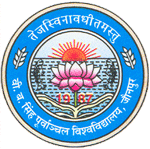 